ยางยืดเปลี่ยนชีวิต ……………………………………………………..……………………………………………………………………………………………………………….* เมื่อเลิกใช้งานควรเก็บยางยืดไว้ในตู้เย็นจะใช้งานได้นาน 6 -10 เดือน  ดร.เมธี  ธรรมวัฒนา ภาควิชาการอาชีวศึกษาและพัฒนาสังคมคณะศึกษาศาสตร์ มหาวิทยาลัยบูรพา  Facebook : maytee.thamMay_t2013@hotmail.comแนะนำให้ทำท่าละ 10 - 15 ครั้งท่าที่ 1 บริหารข้อมือจับท่อ และดึงยางยืด ลงมาสะบัดข้อมือซ้าย ขวา หน้า หลัง 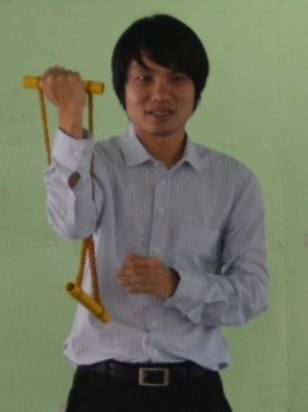 ท่าที่ 2 บริหารกล้ามเนื้อแขน ดึงยางไปด้านข้างจนสุดสลับซ้าย-ขวา 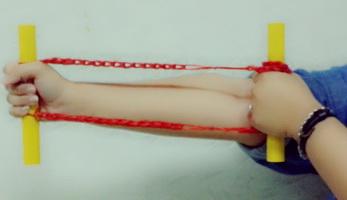 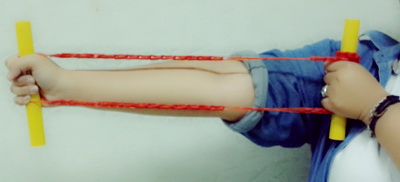 ท่าที่ 3 บริหารหน้าอก แขน และไหล่ชูยางยืดขึ้นเหนือหัว และดึงยางจนสุดแขนตรง เลื่อนลงมาระดับไหล่ และปล่อยให้เด้งคืนไปด้านบน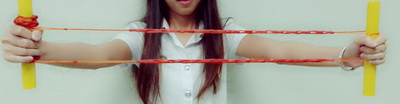 ท่าที่ 4 บริหารแขน และไหล่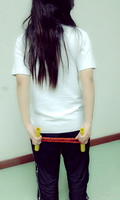 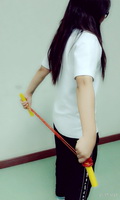 ท่าที่5 บริหารกล้ามเนื้อแขนและไหล่นำยางยืดไว้ตรงท้ายทอย และดึงจนสุดแขน เลื่อนลงมาที่แผ่นหลัง  และพับแขนมาด้านหน้า และคืนแขนกลับ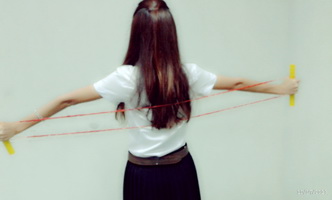 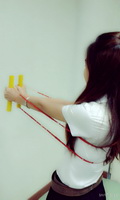 ท่าที่ 6 บริหารแขน ไหล่ และหลังดึงขึ้นลงและสลับข้างซ้าย ขวา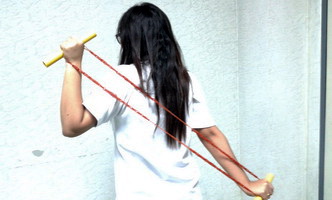 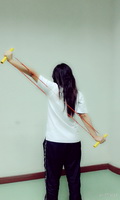 ท่าที่ 7 บริหารแขน และหลังนำยางยืดพาดหลัง ดึงยางไปข้างหน้าเลื่อนยางยืดขึ้น-ลง ๆ 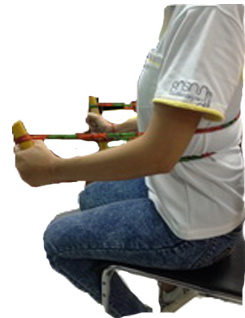 ท่าที่ 8 บริหารต้นขา และข้อเข่านั่งบนเก้าอี้ ยกขาลอยจากพื้น  เหยียบยางจนขาตรง 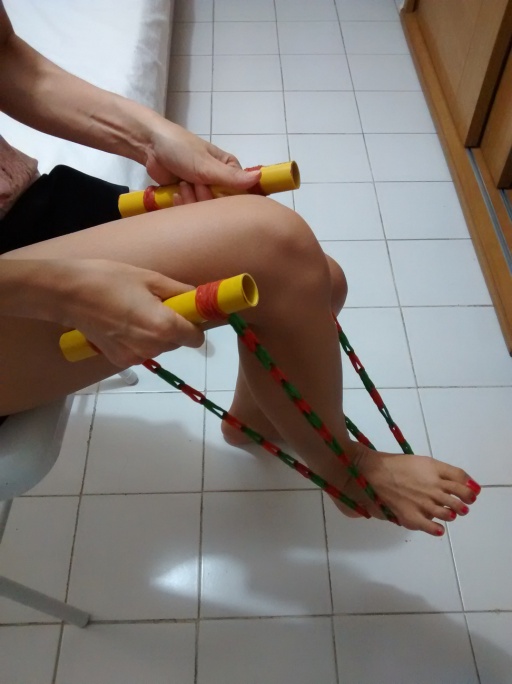 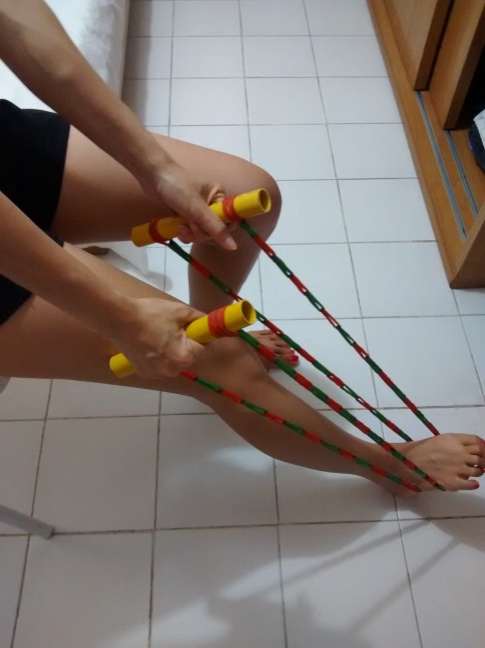 